№ техн.картыНаименование блюдаПорции по возрастамПорции по возрастамПищевые вещества7-11 летПищевые вещества7-11 летПищевые вещества7-11 летЭнергетическая ценностьПищевые вещества11-18 летПищевые вещества11-18 летПищевые вещества11-18 летЭнергетическая ценность№ техн.картыНаименование блюда7-11 лет11-18 летБЖУЭнергетическая ценностьБЖУМеню 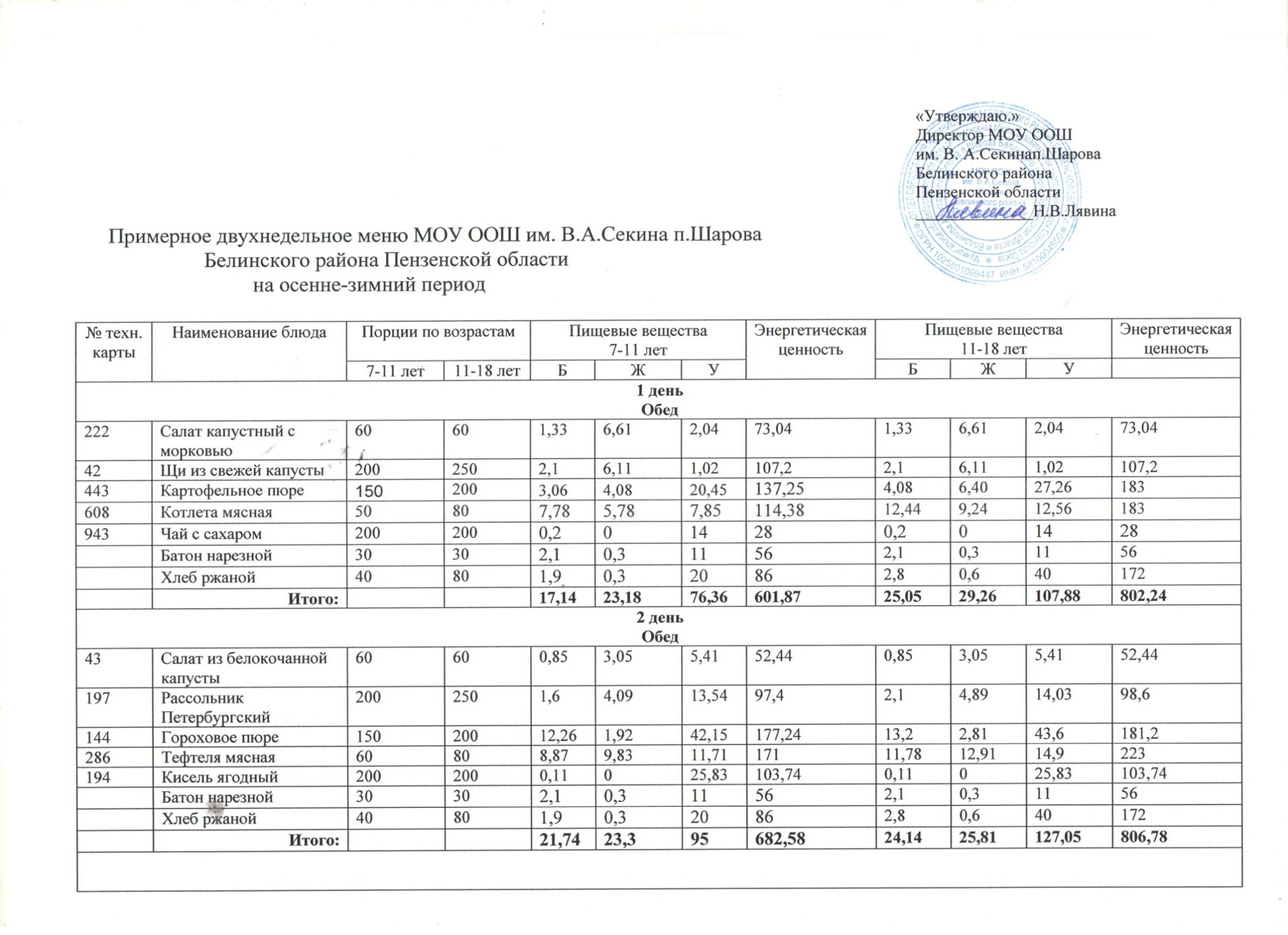 на 19.09.2022Меню на 19.09.2022Меню на 19.09.2022Меню на 19.09.2022Меню на 19.09.2022Меню на 19.09.2022Меню на 19.09.2022Меню на 19.09.2022Меню на 19.09.2022Меню на 19.09.2022Меню на 19.09.2022Меню на 19.09.2022222Салат капустный с морковью60601,336,612,0473,041,336,612,0473,0442Щи из свежей капусты2002502,16,111,02107,22,16,111,02107,2443Картофельное пюре1502003,064,0820,45137,254,086,4027,26183608Котлета мясная 50807,785,787,85114,3812,449,2412,56183943Чай с сахаром2002000,2014280,201428Батон нарезной30302,10,311562,10,31156Хлеб ржаной40801,90,320862,80,640172Итого:17,1423,1876,36601,8725,0529,26107,88802,24Меню на 20.09.2022 Меню на 20.09.2022 Меню на 20.09.2022 Меню на 20.09.2022 Меню на 20.09.2022 Меню на 20.09.2022 Меню на 20.09.2022 Меню на 20.09.2022 Меню на 20.09.2022 Меню на 20.09.2022 Меню на 20.09.2022 Меню на 20.09.2022 43Салат из св.помидоров60600,853,055,4152,440,853,055,4152,4451Суп гороховый2002508,864,1217,82160,219,214,8918,97161,43688Макароны отварные1502005,524,5226,45168,457,366,0235,26224,672Гуляш из мяса курицы606011,19,372,96139,811,19,372,96139,8194Кисель ягодный2002000,11025,83103,740,11025,83103,74Батон нарезной30302,10,311562,10,31156Хлеб ржаной40801,90,320862,80,640172Итого:21,7423,395682,5824,1425,81127,05806,78Меню на 21.09.2022Меню на 21.09.2022Меню на 21.09.2022Меню на 21.09.2022Меню на 21.09.2022Меню на 21.09.2022Меню на 21.09.2022Меню на 21.09.2022Меню на 21.09.2022Меню на 21.09.2022Меню на 21.09.2022Меню на 21.09.2022240Салат из моркови601000,519,521,9899,80,720,82,48103,4756Суп крестьянский20025010,812,521,3234,211,113,622,7236,8608Котлета мясная 50609,387,216,1101,269,417,286,4102,01144Гороховое пюре15020012,261,9242,15177,2413,22,8143,6181,2186Компот из св.яблок2002000,42026,04102,10,42026,04102,1Батон нарезной30302,10,311562,10,31156Хлеб ржаной40801,90,320862,80,640172Итого:36,8634,37124,18898,3442,7231,02160,721046,57Меню на 22.09.2022Меню на 22.09.2022Меню на 22.09.2022Меню на 22.09.2022Меню на 22.09.2022Меню на 22.09.2022Меню на 22.09.2022Меню на 22.09.2022Меню на 22.09.2022Меню на 22.09.2022Меню на 22.09.2022Меню на 22.09.202227Салат из свеклы с яблоком601000,543,064,9849,20,95,18,38242Щи из свежей капусты2002502,16,111,02107,22,286,211,25109,8101Рыба тушеная50609,387,216,1101,269,417,286,4102,01143Рис отварной1502003,064,0820,45137,254,086,427,26183943Чай с сахаром2002000,2014280,201428Батон нарезной30302,10,311562,10,31156Хлеб ржаной40801,90,320862,80,640172Итого:11,1726,1591,39627,2521,929,3115,87794,34Меню на 23.09.2022Меню на 23.09.2022Меню на 23.09.2022Меню на 23.09.2022Меню на 23.09.2022Меню на 23.09.2022Меню на 23.09.2022Меню на 23.09.2022Меню на 23.09.2022Меню на 23.09.2022Меню на 23.09.2022Меню на 23.09.2022222Салат капустный с морковью60601,336,612,0473,041,336,612,0473,0451Суп гороховый2002508,864,1217,82160,219,214,8918,97161,4372Гуляш из курицы50807,785,787,85114,3812,449,2412,56183141Гречка отварная1502006,639,9135,01241,937,0110,2235,90242,6377Чай 2002000,130,0215,2620,130,0215,262Батон нарезной30302,10,311562,10,31156Хлеб ржаной40801,90,320862,80,640172Итого:28,6827,04108,92765,5635,0231,88135,67922,07